О признании утратившим силу Постановление главы сельского поселения Арслановский сельсовет муниципального района Чишминский район Республики Башкортостан от 13.02.2015 г. №4 «О создании учебно-консультационного  пункта по  гражданской  обороне и  чрезвычайным  ситуациям в сельском  поселении   Арслановский сельсовет  муниципального  районаЧишминский район  Республики  Башкортостан»      Во исполнение  Федерального закона «Об общих принципах организации местного  самоуправления в Российской Федерации» от 6 октября 2003 года №131-ФЗ, Устава сельского поселения Арслановский сельсовет  муниципального   района   Чишминский   район  Республики Башкортостан и во исполнение Протеста прокурора Чишминского района  №68-2017 от 13.09.2017г.,ПОСТАНОВЛЯЮ:    1.Признать утратившим силу Постановление главы сельского поселения Арслановский сельсовет муниципального района Чишминский район Республики Башкортостан от 13.02.2015 г. №4 «О создании учебно-консультационного  пункта по  гражданской  обороне и  чрезвычайным  ситуациям в сельском  поселении   Арслановский сельсовет  муниципального  районаЧишминский район  Республики  Башкортостан»   2.Обнародовать данное постановление на информационном стенде в здании администрации и разместить на официальном сайте в сети Интернет.   3. Контроль за исполнением настоящего постановления оставляю за собой.Глава сельского поселенияАрслановский сельсоветмуниципального районаЧишминский район РБ:                                                                             Г.М.АминеваБашКортостан РеспубликаһыШишмӘ районыМУНИЦИПАЛЬ РАЙОНЫныңАРЫСЛАН АУЫЛ СОВЕТЫауыл биЛӘмӘһе хакимиӘте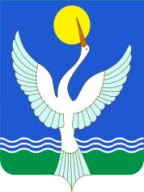 ГЛАВАСЕЛЬСКОГО ПОСЕЛЕНИЯарслановский сельсоветМУНИЦИПАЛЬНОГО РАЙОНАЧишминскИЙ районРЕСПУБЛИКИ БАШКОРТОСТАН[АРАР     «14»    сентябрь       2017 й.        №77ПОСТАНОВЛЕНИЕ«14»    сентября      2017 г.